PO-DBA/18-Z1PO-DBA/18-Z1PO-DBA/18-Z1PO-DBA/18-Z1PO-DBA/18-Z1PO-DBA/18-Z1Data aktualizacji druku: Data aktualizacji druku: Data aktualizacji druku: Data aktualizacji druku: Data aktualizacji druku: Data aktualizacji druku: Data aktualizacji druku: Data aktualizacji druku: Data aktualizacji druku: Data aktualizacji druku: Data aktualizacji druku: Data wydania druku: 31-05-2023Data wydania druku: 31-05-2023Data wydania druku: 31-05-2023Data wydania druku: 31-05-2023Data wydania druku: 31-05-2023Data wydania druku: 31-05-2023Data wydania druku: 31-05-2023Data wydania druku: 31-05-2023Data wydania druku: 31-05-2023Data wydania druku: 31-05-2023Data wydania druku: 31-05-2023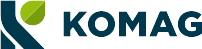 Zakład Badań Atestacyjnych Jednostka CertyfikującaZakład Badań Atestacyjnych Jednostka CertyfikującaZakład Badań Atestacyjnych Jednostka CertyfikującaZakład Badań Atestacyjnych Jednostka CertyfikującaZakład Badań Atestacyjnych Jednostka CertyfikującaZakład Badań Atestacyjnych Jednostka CertyfikującaWNIOSEKWNIOSEKWNIOSEKWNIOSEKWNIOSEKWNIOSEKWNIOSEKWNIOSEKWNIOSEKWNIOSEKWNIOSEKWNIOSEKWNIOSEKWNIOSEKWNIOSEKWNIOSEKWNIOSEKWNIOSEKWNIOSEKWNIOSEKWNIOSEKWNIOSEKWniosek o:/obszar wnioskowanej oceny/Wniosek o:/obszar wnioskowanej oceny/Wniosek o:/obszar wnioskowanej oceny/Wniosek o:/obszar wnioskowanej oceny/Wniosek o:/obszar wnioskowanej oceny/Wniosek o:/obszar wnioskowanej oceny/Wniosek o:/obszar wnioskowanej oceny/Wniosek o:/obszar wnioskowanej oceny/Wniosek o:/obszar wnioskowanej oceny/Wniosek o:/obszar wnioskowanej oceny/Wniosek o:/obszar wnioskowanej oceny/Wniosek o:/obszar wnioskowanej oceny/Wniosek o:/obszar wnioskowanej oceny/Wniosek o:/obszar wnioskowanej oceny/Wniosek o:/obszar wnioskowanej oceny/Wniosek o:/obszar wnioskowanej oceny/Wniosek o:/obszar wnioskowanej oceny/Wniosek o:/obszar wnioskowanej oceny/Wniosek o:/obszar wnioskowanej oceny/Wniosek o:/obszar wnioskowanej oceny/Wniosek o:/obszar wnioskowanej oceny/Wniosek o:/obszar wnioskowanej oceny/Wniosek o:/obszar wnioskowanej oceny/Wniosek o:/obszar wnioskowanej oceny/Wniosek o:/obszar wnioskowanej oceny/Wniosek o:/obszar wnioskowanej oceny/Wniosek o:/obszar wnioskowanej oceny/Wniosek o:/obszar wnioskowanej oceny/- certyfikację systemu zarządzania jakością wg ISO 9001- certyfikację systemu zarządzania jakością wg ISO 9001- certyfikację systemu zarządzania jakością wg ISO 9001- certyfikację systemu zarządzania jakością wg ISO 9001- certyfikację systemu zarządzania jakością wg ISO 9001- certyfikację systemu zarządzania jakością wg ISO 9001- certyfikację systemu zarządzania jakością wg ISO 9001- certyfikację systemu zarządzania jakością wg ISO 9001- certyfikację systemu zarządzania jakością wg ISO 9001- certyfikację systemu zarządzania jakością wg ISO 9001- certyfikację systemu zarządzania jakością wg ISO 9001- certyfikację systemu zarządzania jakością wg ISO 9001- certyfikację systemu zarządzania jakością wg ISO 9001- certyfikację systemu zarządzania jakością wg ISO 9001- certyfikację systemu zarządzania jakością wg ISO 9001- certyfikację systemu zarządzania jakością wg ISO 9001- certyfikację systemu zarządzania jakością wg ISO 9001- certyfikację systemu zarządzania jakością wg ISO 9001- certyfikację systemu zarządzania jakością wg ISO 9001- certyfikację systemu zarządzania jakością wg ISO 9001- certyfikację systemu zarządzania jakością wg ISO 9001- zatwierdzenie systemu jakości procesu produkcji – Załącznik IV Dyrektywy 2014/34/UE (Moduł D)- zatwierdzenie systemu jakości procesu produkcji – Załącznik IV Dyrektywy 2014/34/UE (Moduł D)- zatwierdzenie systemu jakości procesu produkcji – Załącznik IV Dyrektywy 2014/34/UE (Moduł D)- zatwierdzenie systemu jakości procesu produkcji – Załącznik IV Dyrektywy 2014/34/UE (Moduł D)- zatwierdzenie systemu jakości procesu produkcji – Załącznik IV Dyrektywy 2014/34/UE (Moduł D)- zatwierdzenie systemu jakości procesu produkcji – Załącznik IV Dyrektywy 2014/34/UE (Moduł D)- zatwierdzenie systemu jakości procesu produkcji – Załącznik IV Dyrektywy 2014/34/UE (Moduł D)- zatwierdzenie systemu jakości procesu produkcji – Załącznik IV Dyrektywy 2014/34/UE (Moduł D)- zatwierdzenie systemu jakości procesu produkcji – Załącznik IV Dyrektywy 2014/34/UE (Moduł D)- zatwierdzenie systemu jakości procesu produkcji – Załącznik IV Dyrektywy 2014/34/UE (Moduł D)- zatwierdzenie systemu jakości procesu produkcji – Załącznik IV Dyrektywy 2014/34/UE (Moduł D)- zatwierdzenie systemu jakości procesu produkcji – Załącznik IV Dyrektywy 2014/34/UE (Moduł D)- zatwierdzenie systemu jakości procesu produkcji – Załącznik IV Dyrektywy 2014/34/UE (Moduł D)- zatwierdzenie systemu jakości procesu produkcji – Załącznik IV Dyrektywy 2014/34/UE (Moduł D)- zatwierdzenie systemu jakości procesu produkcji – Załącznik IV Dyrektywy 2014/34/UE (Moduł D)- zatwierdzenie systemu jakości procesu produkcji – Załącznik IV Dyrektywy 2014/34/UE (Moduł D)- zatwierdzenie systemu jakości procesu produkcji – Załącznik IV Dyrektywy 2014/34/UE (Moduł D)- zatwierdzenie systemu jakości procesu produkcji – Załącznik IV Dyrektywy 2014/34/UE (Moduł D)- zatwierdzenie systemu jakości procesu produkcji – Załącznik IV Dyrektywy 2014/34/UE (Moduł D)- zatwierdzenie systemu jakości procesu produkcji – Załącznik IV Dyrektywy 2014/34/UE (Moduł D)- zatwierdzenie systemu jakości procesu produkcji – Załącznik IV Dyrektywy 2014/34/UE (Moduł D)- zatwierdzenie systemu jakości wyrobu – Załącznik VII Dyrektywy 2014/34/UE (Moduł E)- zatwierdzenie systemu jakości wyrobu – Załącznik VII Dyrektywy 2014/34/UE (Moduł E)- zatwierdzenie systemu jakości wyrobu – Załącznik VII Dyrektywy 2014/34/UE (Moduł E)- zatwierdzenie systemu jakości wyrobu – Załącznik VII Dyrektywy 2014/34/UE (Moduł E)- zatwierdzenie systemu jakości wyrobu – Załącznik VII Dyrektywy 2014/34/UE (Moduł E)- zatwierdzenie systemu jakości wyrobu – Załącznik VII Dyrektywy 2014/34/UE (Moduł E)- zatwierdzenie systemu jakości wyrobu – Załącznik VII Dyrektywy 2014/34/UE (Moduł E)- zatwierdzenie systemu jakości wyrobu – Załącznik VII Dyrektywy 2014/34/UE (Moduł E)- zatwierdzenie systemu jakości wyrobu – Załącznik VII Dyrektywy 2014/34/UE (Moduł E)- zatwierdzenie systemu jakości wyrobu – Załącznik VII Dyrektywy 2014/34/UE (Moduł E)- zatwierdzenie systemu jakości wyrobu – Załącznik VII Dyrektywy 2014/34/UE (Moduł E)- zatwierdzenie systemu jakości wyrobu – Załącznik VII Dyrektywy 2014/34/UE (Moduł E)- zatwierdzenie systemu jakości wyrobu – Załącznik VII Dyrektywy 2014/34/UE (Moduł E)- zatwierdzenie systemu jakości wyrobu – Załącznik VII Dyrektywy 2014/34/UE (Moduł E)- zatwierdzenie systemu jakości wyrobu – Załącznik VII Dyrektywy 2014/34/UE (Moduł E)- zatwierdzenie systemu jakości wyrobu – Załącznik VII Dyrektywy 2014/34/UE (Moduł E)- zatwierdzenie systemu jakości wyrobu – Załącznik VII Dyrektywy 2014/34/UE (Moduł E)- zatwierdzenie systemu jakości wyrobu – Załącznik VII Dyrektywy 2014/34/UE (Moduł E)- zatwierdzenie systemu jakości wyrobu – Załącznik VII Dyrektywy 2014/34/UE (Moduł E)- zatwierdzenie systemu jakości wyrobu – Załącznik VII Dyrektywy 2014/34/UE (Moduł E)- zatwierdzenie systemu jakości wyrobu – Załącznik VII Dyrektywy 2014/34/UE (Moduł E)- ponowną certyfikację/zatwierdzenie systemu jakości*- ponowną certyfikację/zatwierdzenie systemu jakości*- ponowną certyfikację/zatwierdzenie systemu jakości*- ponowną certyfikację/zatwierdzenie systemu jakości*- ponowną certyfikację/zatwierdzenie systemu jakości*- ponowną certyfikację/zatwierdzenie systemu jakości*- ponowną certyfikację/zatwierdzenie systemu jakości*- ponowną certyfikację/zatwierdzenie systemu jakości*- ponowną certyfikację/zatwierdzenie systemu jakości*- ponowną certyfikację/zatwierdzenie systemu jakości*- ponowną certyfikację/zatwierdzenie systemu jakości*- ponowną certyfikację/zatwierdzenie systemu jakości*- ponowną certyfikację/zatwierdzenie systemu jakości*- ponowną certyfikację/zatwierdzenie systemu jakości*- ponowną certyfikację/zatwierdzenie systemu jakości*- ponowną certyfikację/zatwierdzenie systemu jakości*- ponowną certyfikację/zatwierdzenie systemu jakości*- ponowną certyfikację/zatwierdzenie systemu jakości*- ponowną certyfikację/zatwierdzenie systemu jakości*- ponowną certyfikację/zatwierdzenie systemu jakości*- ponowną certyfikację/zatwierdzenie systemu jakości*- inne, uzupełnij ………- inne, uzupełnij ………- inne, uzupełnij ………- inne, uzupełnij ………- inne, uzupełnij ………- inne, uzupełnij ………- inne, uzupełnij ………- inne, uzupełnij ………- inne, uzupełnij ………- inne, uzupełnij ………- inne, uzupełnij ………- inne, uzupełnij ………- inne, uzupełnij ………- inne, uzupełnij ………- inne, uzupełnij ………- inne, uzupełnij ………- inne, uzupełnij ………- inne, uzupełnij ………- inne, uzupełnij ………- inne, uzupełnij ………- inne, uzupełnij ………Dokument odniesienia:Dokument odniesienia:Dokument odniesienia:Dokument odniesienia:Dokument odniesienia:Dokument odniesienia:Dokument odniesienia:Dokument odniesienia:Dokument odniesienia:Dokument odniesienia:Dokument odniesienia:Dokument odniesienia:Dokument odniesienia:Dokument odniesienia:Dokument odniesienia:Dokument odniesienia:Dokument odniesienia:Dokument odniesienia:Dokument odniesienia:Dokument odniesienia:Dokument odniesienia:Dokument odniesienia:Dokument odniesienia:Dokument odniesienia:Dokument odniesienia:Dokument odniesienia:Dokument odniesienia:Dokument odniesienia:- PN-EN ISO 9001:2015-10- PN-EN ISO 9001:2015-10- PN-EN ISO 9001:2015-10- PN-EN ISO 9001:2015-10- PN-EN ISO 9001:2015-10- PN-EN ISO 9001:2015-10- PN-EN ISO 9001:2015-10- PN-EN ISO 9001:2015-10- PN-EN ISO 9001:2015-10- PN-EN ISO 9001:2015-10- PN-EN ISO 9001:2015-10- PN-EN ISO 9001:2015-10- PN-EN ISO 9001:2015-10- PN-EN ISO 9001:2015-10- PN-EN ISO 9001:2015-10- PN-EN ISO 9001:2015-10- PN-EN ISO 9001:2015-10- PN-EN ISO 9001:2015-10- PN-EN ISO 9001:2015-10- PN-EN ISO 9001:2015-10- PN-EN ISO 9001:2015-10- PN-EN ISO/IEC 80079-34:2020-09- PN-EN ISO/IEC 80079-34:2020-09- PN-EN ISO/IEC 80079-34:2020-09- PN-EN ISO/IEC 80079-34:2020-09- PN-EN ISO/IEC 80079-34:2020-09- PN-EN ISO/IEC 80079-34:2020-09- PN-EN ISO/IEC 80079-34:2020-09- PN-EN ISO/IEC 80079-34:2020-09- PN-EN ISO/IEC 80079-34:2020-09- PN-EN ISO/IEC 80079-34:2020-09- PN-EN ISO/IEC 80079-34:2020-09- PN-EN ISO/IEC 80079-34:2020-09- PN-EN ISO/IEC 80079-34:2020-09- PN-EN ISO/IEC 80079-34:2020-09- PN-EN ISO/IEC 80079-34:2020-09- PN-EN ISO/IEC 80079-34:2020-09- PN-EN ISO/IEC 80079-34:2020-09- PN-EN ISO/IEC 80079-34:2020-09- PN-EN ISO/IEC 80079-34:2020-09- PN-EN ISO/IEC 80079-34:2020-09- PN-EN ISO/IEC 80079-34:2020-09- inny, uzupełnij ………- inny, uzupełnij ………- inny, uzupełnij ………- inny, uzupełnij ………- inny, uzupełnij ………- inny, uzupełnij ………- inny, uzupełnij ………- inny, uzupełnij ………- inny, uzupełnij ………- inny, uzupełnij ………- inny, uzupełnij ………- inny, uzupełnij ………- inny, uzupełnij ………- inny, uzupełnij ………- inny, uzupełnij ………- inny, uzupełnij ………- inny, uzupełnij ………- inny, uzupełnij ………- inny, uzupełnij ………- inny, uzupełnij ………- inny, uzupełnij ………Wnioskowany zakres certyfikacji/zakres certyfikacji systemu zarządzania jakością w powiązaniu z wyrobem (w tym z usługą), procesem itp., jeśli ma to zastosowanie, dla każdego oddziału/Wnioskowany zakres certyfikacji/zakres certyfikacji systemu zarządzania jakością w powiązaniu z wyrobem (w tym z usługą), procesem itp., jeśli ma to zastosowanie, dla każdego oddziału/Wnioskowany zakres certyfikacji/zakres certyfikacji systemu zarządzania jakością w powiązaniu z wyrobem (w tym z usługą), procesem itp., jeśli ma to zastosowanie, dla każdego oddziału/Wnioskowany zakres certyfikacji/zakres certyfikacji systemu zarządzania jakością w powiązaniu z wyrobem (w tym z usługą), procesem itp., jeśli ma to zastosowanie, dla każdego oddziału/Wnioskowany zakres certyfikacji/zakres certyfikacji systemu zarządzania jakością w powiązaniu z wyrobem (w tym z usługą), procesem itp., jeśli ma to zastosowanie, dla każdego oddziału/Wnioskowany zakres certyfikacji/zakres certyfikacji systemu zarządzania jakością w powiązaniu z wyrobem (w tym z usługą), procesem itp., jeśli ma to zastosowanie, dla każdego oddziału/Wnioskowany zakres certyfikacji/zakres certyfikacji systemu zarządzania jakością w powiązaniu z wyrobem (w tym z usługą), procesem itp., jeśli ma to zastosowanie, dla każdego oddziału/Wnioskowany zakres certyfikacji/zakres certyfikacji systemu zarządzania jakością w powiązaniu z wyrobem (w tym z usługą), procesem itp., jeśli ma to zastosowanie, dla każdego oddziału/Wnioskowany zakres certyfikacji/zakres certyfikacji systemu zarządzania jakością w powiązaniu z wyrobem (w tym z usługą), procesem itp., jeśli ma to zastosowanie, dla każdego oddziału/Wnioskowany zakres certyfikacji/zakres certyfikacji systemu zarządzania jakością w powiązaniu z wyrobem (w tym z usługą), procesem itp., jeśli ma to zastosowanie, dla każdego oddziału/Wnioskowany zakres certyfikacji/zakres certyfikacji systemu zarządzania jakością w powiązaniu z wyrobem (w tym z usługą), procesem itp., jeśli ma to zastosowanie, dla każdego oddziału/Wnioskowany zakres certyfikacji/zakres certyfikacji systemu zarządzania jakością w powiązaniu z wyrobem (w tym z usługą), procesem itp., jeśli ma to zastosowanie, dla każdego oddziału/Wnioskowany zakres certyfikacji/zakres certyfikacji systemu zarządzania jakością w powiązaniu z wyrobem (w tym z usługą), procesem itp., jeśli ma to zastosowanie, dla każdego oddziału/Wnioskowany zakres certyfikacji/zakres certyfikacji systemu zarządzania jakością w powiązaniu z wyrobem (w tym z usługą), procesem itp., jeśli ma to zastosowanie, dla każdego oddziału/Wnioskowany zakres certyfikacji/zakres certyfikacji systemu zarządzania jakością w powiązaniu z wyrobem (w tym z usługą), procesem itp., jeśli ma to zastosowanie, dla każdego oddziału/Wnioskowany zakres certyfikacji/zakres certyfikacji systemu zarządzania jakością w powiązaniu z wyrobem (w tym z usługą), procesem itp., jeśli ma to zastosowanie, dla każdego oddziału/Wnioskowany zakres certyfikacji/zakres certyfikacji systemu zarządzania jakością w powiązaniu z wyrobem (w tym z usługą), procesem itp., jeśli ma to zastosowanie, dla każdego oddziału/Wnioskowany zakres certyfikacji/zakres certyfikacji systemu zarządzania jakością w powiązaniu z wyrobem (w tym z usługą), procesem itp., jeśli ma to zastosowanie, dla każdego oddziału/Wnioskowany zakres certyfikacji/zakres certyfikacji systemu zarządzania jakością w powiązaniu z wyrobem (w tym z usługą), procesem itp., jeśli ma to zastosowanie, dla każdego oddziału/Wnioskowany zakres certyfikacji/zakres certyfikacji systemu zarządzania jakością w powiązaniu z wyrobem (w tym z usługą), procesem itp., jeśli ma to zastosowanie, dla każdego oddziału/Wnioskowany zakres certyfikacji/zakres certyfikacji systemu zarządzania jakością w powiązaniu z wyrobem (w tym z usługą), procesem itp., jeśli ma to zastosowanie, dla każdego oddziału/Wnioskowany zakres certyfikacji/zakres certyfikacji systemu zarządzania jakością w powiązaniu z wyrobem (w tym z usługą), procesem itp., jeśli ma to zastosowanie, dla każdego oddziału/Wnioskowany zakres certyfikacji/zakres certyfikacji systemu zarządzania jakością w powiązaniu z wyrobem (w tym z usługą), procesem itp., jeśli ma to zastosowanie, dla każdego oddziału/Wnioskowany zakres certyfikacji/zakres certyfikacji systemu zarządzania jakością w powiązaniu z wyrobem (w tym z usługą), procesem itp., jeśli ma to zastosowanie, dla każdego oddziału/Wnioskowany zakres certyfikacji/zakres certyfikacji systemu zarządzania jakością w powiązaniu z wyrobem (w tym z usługą), procesem itp., jeśli ma to zastosowanie, dla każdego oddziału/Wnioskowany zakres certyfikacji/zakres certyfikacji systemu zarządzania jakością w powiązaniu z wyrobem (w tym z usługą), procesem itp., jeśli ma to zastosowanie, dla każdego oddziału/Wnioskowany zakres certyfikacji/zakres certyfikacji systemu zarządzania jakością w powiązaniu z wyrobem (w tym z usługą), procesem itp., jeśli ma to zastosowanie, dla każdego oddziału/Wnioskowany zakres certyfikacji/zakres certyfikacji systemu zarządzania jakością w powiązaniu z wyrobem (w tym z usługą), procesem itp., jeśli ma to zastosowanie, dla każdego oddziału/Wnioskowany zakres wyrobów wytwarzanych w ramach zatwierdzonego systemu jakości
/dotyczy zatwierdzenia systemu jakości produkcji lub wyrobu, należy określić zakres certyfikacji, typ wyrobu, oznakowanie Ex i podać nr certyfikatu badania typu UE/Wnioskowany zakres wyrobów wytwarzanych w ramach zatwierdzonego systemu jakości
/dotyczy zatwierdzenia systemu jakości produkcji lub wyrobu, należy określić zakres certyfikacji, typ wyrobu, oznakowanie Ex i podać nr certyfikatu badania typu UE/Wnioskowany zakres wyrobów wytwarzanych w ramach zatwierdzonego systemu jakości
/dotyczy zatwierdzenia systemu jakości produkcji lub wyrobu, należy określić zakres certyfikacji, typ wyrobu, oznakowanie Ex i podać nr certyfikatu badania typu UE/Wnioskowany zakres wyrobów wytwarzanych w ramach zatwierdzonego systemu jakości
/dotyczy zatwierdzenia systemu jakości produkcji lub wyrobu, należy określić zakres certyfikacji, typ wyrobu, oznakowanie Ex i podać nr certyfikatu badania typu UE/Wnioskowany zakres wyrobów wytwarzanych w ramach zatwierdzonego systemu jakości
/dotyczy zatwierdzenia systemu jakości produkcji lub wyrobu, należy określić zakres certyfikacji, typ wyrobu, oznakowanie Ex i podać nr certyfikatu badania typu UE/Wnioskowany zakres wyrobów wytwarzanych w ramach zatwierdzonego systemu jakości
/dotyczy zatwierdzenia systemu jakości produkcji lub wyrobu, należy określić zakres certyfikacji, typ wyrobu, oznakowanie Ex i podać nr certyfikatu badania typu UE/Wnioskowany zakres wyrobów wytwarzanych w ramach zatwierdzonego systemu jakości
/dotyczy zatwierdzenia systemu jakości produkcji lub wyrobu, należy określić zakres certyfikacji, typ wyrobu, oznakowanie Ex i podać nr certyfikatu badania typu UE/Wnioskowany zakres wyrobów wytwarzanych w ramach zatwierdzonego systemu jakości
/dotyczy zatwierdzenia systemu jakości produkcji lub wyrobu, należy określić zakres certyfikacji, typ wyrobu, oznakowanie Ex i podać nr certyfikatu badania typu UE/Wnioskowany zakres wyrobów wytwarzanych w ramach zatwierdzonego systemu jakości
/dotyczy zatwierdzenia systemu jakości produkcji lub wyrobu, należy określić zakres certyfikacji, typ wyrobu, oznakowanie Ex i podać nr certyfikatu badania typu UE/Wnioskowany zakres wyrobów wytwarzanych w ramach zatwierdzonego systemu jakości
/dotyczy zatwierdzenia systemu jakości produkcji lub wyrobu, należy określić zakres certyfikacji, typ wyrobu, oznakowanie Ex i podać nr certyfikatu badania typu UE/Wnioskowany zakres wyrobów wytwarzanych w ramach zatwierdzonego systemu jakości
/dotyczy zatwierdzenia systemu jakości produkcji lub wyrobu, należy określić zakres certyfikacji, typ wyrobu, oznakowanie Ex i podać nr certyfikatu badania typu UE/Wnioskowany zakres wyrobów wytwarzanych w ramach zatwierdzonego systemu jakości
/dotyczy zatwierdzenia systemu jakości produkcji lub wyrobu, należy określić zakres certyfikacji, typ wyrobu, oznakowanie Ex i podać nr certyfikatu badania typu UE/Wnioskowany zakres wyrobów wytwarzanych w ramach zatwierdzonego systemu jakości
/dotyczy zatwierdzenia systemu jakości produkcji lub wyrobu, należy określić zakres certyfikacji, typ wyrobu, oznakowanie Ex i podać nr certyfikatu badania typu UE/Wnioskowany zakres wyrobów wytwarzanych w ramach zatwierdzonego systemu jakości
/dotyczy zatwierdzenia systemu jakości produkcji lub wyrobu, należy określić zakres certyfikacji, typ wyrobu, oznakowanie Ex i podać nr certyfikatu badania typu UE/Wnioskowany zakres wyrobów wytwarzanych w ramach zatwierdzonego systemu jakości
/dotyczy zatwierdzenia systemu jakości produkcji lub wyrobu, należy określić zakres certyfikacji, typ wyrobu, oznakowanie Ex i podać nr certyfikatu badania typu UE/Wnioskowany zakres wyrobów wytwarzanych w ramach zatwierdzonego systemu jakości
/dotyczy zatwierdzenia systemu jakości produkcji lub wyrobu, należy określić zakres certyfikacji, typ wyrobu, oznakowanie Ex i podać nr certyfikatu badania typu UE/Wnioskowany zakres wyrobów wytwarzanych w ramach zatwierdzonego systemu jakości
/dotyczy zatwierdzenia systemu jakości produkcji lub wyrobu, należy określić zakres certyfikacji, typ wyrobu, oznakowanie Ex i podać nr certyfikatu badania typu UE/Wnioskowany zakres wyrobów wytwarzanych w ramach zatwierdzonego systemu jakości
/dotyczy zatwierdzenia systemu jakości produkcji lub wyrobu, należy określić zakres certyfikacji, typ wyrobu, oznakowanie Ex i podać nr certyfikatu badania typu UE/Wnioskowany zakres wyrobów wytwarzanych w ramach zatwierdzonego systemu jakości
/dotyczy zatwierdzenia systemu jakości produkcji lub wyrobu, należy określić zakres certyfikacji, typ wyrobu, oznakowanie Ex i podać nr certyfikatu badania typu UE/Wnioskowany zakres wyrobów wytwarzanych w ramach zatwierdzonego systemu jakości
/dotyczy zatwierdzenia systemu jakości produkcji lub wyrobu, należy określić zakres certyfikacji, typ wyrobu, oznakowanie Ex i podać nr certyfikatu badania typu UE/Wnioskowany zakres wyrobów wytwarzanych w ramach zatwierdzonego systemu jakości
/dotyczy zatwierdzenia systemu jakości produkcji lub wyrobu, należy określić zakres certyfikacji, typ wyrobu, oznakowanie Ex i podać nr certyfikatu badania typu UE/Wnioskowany zakres wyrobów wytwarzanych w ramach zatwierdzonego systemu jakości
/dotyczy zatwierdzenia systemu jakości produkcji lub wyrobu, należy określić zakres certyfikacji, typ wyrobu, oznakowanie Ex i podać nr certyfikatu badania typu UE/Wnioskowany zakres wyrobów wytwarzanych w ramach zatwierdzonego systemu jakości
/dotyczy zatwierdzenia systemu jakości produkcji lub wyrobu, należy określić zakres certyfikacji, typ wyrobu, oznakowanie Ex i podać nr certyfikatu badania typu UE/Wnioskowany zakres wyrobów wytwarzanych w ramach zatwierdzonego systemu jakości
/dotyczy zatwierdzenia systemu jakości produkcji lub wyrobu, należy określić zakres certyfikacji, typ wyrobu, oznakowanie Ex i podać nr certyfikatu badania typu UE/Wnioskowany zakres wyrobów wytwarzanych w ramach zatwierdzonego systemu jakości
/dotyczy zatwierdzenia systemu jakości produkcji lub wyrobu, należy określić zakres certyfikacji, typ wyrobu, oznakowanie Ex i podać nr certyfikatu badania typu UE/Wnioskowany zakres wyrobów wytwarzanych w ramach zatwierdzonego systemu jakości
/dotyczy zatwierdzenia systemu jakości produkcji lub wyrobu, należy określić zakres certyfikacji, typ wyrobu, oznakowanie Ex i podać nr certyfikatu badania typu UE/Wnioskowany zakres wyrobów wytwarzanych w ramach zatwierdzonego systemu jakości
/dotyczy zatwierdzenia systemu jakości produkcji lub wyrobu, należy określić zakres certyfikacji, typ wyrobu, oznakowanie Ex i podać nr certyfikatu badania typu UE/Wnioskowany zakres wyrobów wytwarzanych w ramach zatwierdzonego systemu jakości
/dotyczy zatwierdzenia systemu jakości produkcji lub wyrobu, należy określić zakres certyfikacji, typ wyrobu, oznakowanie Ex i podać nr certyfikatu badania typu UE/Liczba oddziałów prowadzących taką samą działalność, w różnych lokalizacjach:Liczba oddziałów prowadzących taką samą działalność, w różnych lokalizacjach:Liczba oddziałów prowadzących taką samą działalność, w różnych lokalizacjach:Liczba oddziałów prowadzących taką samą działalność, w różnych lokalizacjach:Liczba oddziałów prowadzących taką samą działalność, w różnych lokalizacjach:Liczba oddziałów prowadzących taką samą działalność, w różnych lokalizacjach:Liczba oddziałów prowadzących taką samą działalność, w różnych lokalizacjach:Liczba oddziałów prowadzących taką samą działalność, w różnych lokalizacjach:Liczba oddziałów prowadzących taką samą działalność, w różnych lokalizacjach:Liczba oddziałów prowadzących taką samą działalność, w różnych lokalizacjach:Liczba oddziałów prowadzących taką samą działalność, w różnych lokalizacjach:Liczba oddziałów prowadzących taką samą działalność, w różnych lokalizacjach:Liczba oddziałów prowadzących taką samą działalność, w różnych lokalizacjach:Liczba oddziałów prowadzących taką samą działalność, w różnych lokalizacjach:Liczba oddziałów prowadzących taką samą działalność, w różnych lokalizacjach:Liczba oddziałów prowadzących taką samą działalność, w różnych lokalizacjach:Liczba oddziałów prowadzących taką samą działalność, w różnych lokalizacjach:Liczba oddziałów prowadzących taką samą działalność, w różnych lokalizacjach:Liczba oddziałów prowadzących taką samą działalność, w różnych lokalizacjach:Liczba oddziałów prowadzących taką samą działalność, w różnych lokalizacjach:Liczba oddziałów prowadzących taką samą działalność, w różnych lokalizacjach:BranżaBranżaBranżaBranżaBranżaBranżaBranżaBranżaBranżaBranżaBranżaBranżaBranżaBranżaBranżaBranżaBranżaBranżaBranżaBranżaBranżaBranżaBranżaBranżaBranżaBranżaBranżaBranżaKod EABranżaBranżaBranżaBranżaBranżaBranżaBranżaBranżaKod NACE/PKDKod NACE/PKDKod NACE/PKDKod NACE/PKDKod NACE/PKDKod NACE/PKDKod NACE/PKDKod NACE/PKDKod NACE/PKDKod NACE/PKD17Metale i wyroby metaloweMetale i wyroby metaloweMetale i wyroby metaloweMetale i wyroby metaloweMetale i wyroby metaloweMetale i wyroby metaloweMetale i wyroby metaloweMetale i wyroby metalowe24 bez 24.46; 24 bez 24.46; 24 bez 24.46; 24 bez 24.46; 24 bez 24.46; 24 bez 24.46; 24 bez 24.46; 24 bez 24.46; 24 bez 24.46; 24 bez 24.46; 25 bez 25.4, 33.1125 bez 25.4, 33.1125 bez 25.4, 33.1125 bez 25.4, 33.1125 bez 25.4, 33.1125 bez 25.4, 33.1125 bez 25.4, 33.1125 bez 25.4, 33.1125 bez 25.4, 33.1125 bez 25.4, 33.1118Maszyny i osprzęt do nichMaszyny i osprzęt do nichMaszyny i osprzęt do nichMaszyny i osprzęt do nichMaszyny i osprzęt do nichMaszyny i osprzęt do nichMaszyny i osprzęt do nichMaszyny i osprzęt do nich25.4, 28, 30.4, 33.12, 33.225.4, 28, 30.4, 33.12, 33.225.4, 28, 30.4, 33.12, 33.225.4, 28, 30.4, 33.12, 33.225.4, 28, 30.4, 33.12, 33.225.4, 28, 30.4, 33.12, 33.225.4, 28, 30.4, 33.12, 33.225.4, 28, 30.4, 33.12, 33.225.4, 28, 30.4, 33.12, 33.225.4, 28, 30.4, 33.12, 33.219Urządzenia elektryczne i optyczneUrządzenia elektryczne i optyczneUrządzenia elektryczne i optyczneUrządzenia elektryczne i optyczneUrządzenia elektryczne i optyczneUrządzenia elektryczne i optyczneUrządzenia elektryczne i optyczneUrządzenia elektryczne i optyczne26, 27, 33.13, 33.14, 95.126, 27, 33.13, 33.14, 95.126, 27, 33.13, 33.14, 95.126, 27, 33.13, 33.14, 95.126, 27, 33.13, 33.14, 95.126, 27, 33.13, 33.14, 95.126, 27, 33.13, 33.14, 95.126, 27, 33.13, 33.14, 95.126, 27, 33.13, 33.14, 95.126, 27, 33.13, 33.14, 95.1Wnioskowany obszar certyfikacjiWnioskowany obszar certyfikacjiWnioskowany obszar certyfikacjiWnioskowany obszar certyfikacjiWnioskowany obszar certyfikacjiWnioskowany obszar certyfikacjiWnioskowany obszar certyfikacjiWnioskowany obszar certyfikacjiWnioskowany obszar certyfikacjiWnioskowany obszar certyfikacjiWnioskowany obszar certyfikacjiWnioskowany obszar certyfikacjiWnioskowany obszar certyfikacjiWnioskowany obszar certyfikacjiWnioskowany obszar certyfikacjiWnioskowany obszar certyfikacjiWnioskowany obszar certyfikacjiWnioskowany obszar certyfikacjiWnioskowany obszar certyfikacjiWnioskowany obszar certyfikacjiWnioskowany obszar certyfikacjiWnioskowany obszar certyfikacjiWnioskowany obszar certyfikacjiWnioskowany obszar certyfikacjiWnioskowany obszar certyfikacjiWnioskowany obszar certyfikacjiWnioskowany obszar certyfikacjiWnioskowany obszar certyfikacji- cała organizacja- cała organizacja- cała organizacja- cała organizacja- cała organizacja- cała organizacja- cała organizacja- cała organizacja- cała organizacja- cała organizacja- cała organizacja- cała organizacja- cała organizacja- cała organizacja- cała organizacja- cała organizacja- cała organizacja- cała organizacja- cała organizacja- cała organizacja- cała organizacja- cała organizacja- oddziały, wymień:- oddziały, wymień:- oddziały, wymień:- oddziały, wymień:- oddziały, wymień:- oddziały, wymień:- oddziały, wymień:- oddziały, wymień:- oddziały, wymień:- oddziały, wymień:- oddziały, wymień:- oddziały, wymień:- oddziały, wymień:- oddziały, wymień:- oddziały, wymień:- oddziały, wymień:- oddziały, wymień:- oddziały, wymień:- oddziały, wymień:- oddziały, wymień:- oddziały, wymień:- oddziały, wymień:Nazwa i adres (adresy) organizacji i jej fizycznych lokalizacji objętych wnioskiem o certyfikację:Nazwa i adres (adresy) organizacji i jej fizycznych lokalizacji objętych wnioskiem o certyfikację:Nazwa i adres (adresy) organizacji i jej fizycznych lokalizacji objętych wnioskiem o certyfikację:Nazwa i adres (adresy) organizacji i jej fizycznych lokalizacji objętych wnioskiem o certyfikację:Nazwa i adres (adresy) organizacji i jej fizycznych lokalizacji objętych wnioskiem o certyfikację:Nazwa i adres (adresy) organizacji i jej fizycznych lokalizacji objętych wnioskiem o certyfikację:Nazwa i adres (adresy) organizacji i jej fizycznych lokalizacji objętych wnioskiem o certyfikację:Nazwa i adres (adresy) organizacji i jej fizycznych lokalizacji objętych wnioskiem o certyfikację:Nazwa i adres (adresy) organizacji i jej fizycznych lokalizacji objętych wnioskiem o certyfikację:Nazwa i adres (adresy) organizacji i jej fizycznych lokalizacji objętych wnioskiem o certyfikację:Nazwa i adres (adresy) organizacji i jej fizycznych lokalizacji objętych wnioskiem o certyfikację:Nazwa i adres (adresy) organizacji i jej fizycznych lokalizacji objętych wnioskiem o certyfikację:Nazwa i adres (adresy) organizacji i jej fizycznych lokalizacji objętych wnioskiem o certyfikację:Nazwa i adres (adresy) organizacji i jej fizycznych lokalizacji objętych wnioskiem o certyfikację:Nazwa i adres (adresy) organizacji i jej fizycznych lokalizacji objętych wnioskiem o certyfikację:Nazwa i adres (adresy) organizacji i jej fizycznych lokalizacji objętych wnioskiem o certyfikację:Nazwa i adres (adresy) organizacji i jej fizycznych lokalizacji objętych wnioskiem o certyfikację:Nazwa i adres (adresy) organizacji i jej fizycznych lokalizacji objętych wnioskiem o certyfikację:Nazwa i adres (adresy) organizacji i jej fizycznych lokalizacji objętych wnioskiem o certyfikację:Nazwa i adres (adresy) organizacji i jej fizycznych lokalizacji objętych wnioskiem o certyfikację:Nazwa i adres (adresy) organizacji i jej fizycznych lokalizacji objętych wnioskiem o certyfikację:Nazwa i adres (adresy) organizacji i jej fizycznych lokalizacji objętych wnioskiem o certyfikację:Nazwa i adres (adresy) organizacji i jej fizycznych lokalizacji objętych wnioskiem o certyfikację:Nazwa i adres (adresy) organizacji i jej fizycznych lokalizacji objętych wnioskiem o certyfikację:Nazwa i adres (adresy) organizacji i jej fizycznych lokalizacji objętych wnioskiem o certyfikację:Nazwa i adres (adresy) organizacji i jej fizycznych lokalizacji objętych wnioskiem o certyfikację:Nazwa i adres (adresy) organizacji i jej fizycznych lokalizacji objętych wnioskiem o certyfikację:Nazwa i adres (adresy) organizacji i jej fizycznych lokalizacji objętych wnioskiem o certyfikację:System zarządzania jakością WnioskodawcySystem zarządzania jakością WnioskodawcySystem zarządzania jakością WnioskodawcySystem zarządzania jakością WnioskodawcySystem zarządzania jakością WnioskodawcySystem zarządzania jakością WnioskodawcySystem zarządzania jakością WnioskodawcySystem zarządzania jakością WnioskodawcySystem zarządzania jakością WnioskodawcySystem zarządzania jakością WnioskodawcySystem zarządzania jakością WnioskodawcySystem zarządzania jakością WnioskodawcySystem zarządzania jakością WnioskodawcySystem zarządzania jakością WnioskodawcySystem zarządzania jakością WnioskodawcySystem zarządzania jakością WnioskodawcySystem zarządzania jakością WnioskodawcySystem zarządzania jakością WnioskodawcySystem zarządzania jakością WnioskodawcySystem zarządzania jakością WnioskodawcySystem zarządzania jakością WnioskodawcySystem zarządzania jakością WnioskodawcySystem zarządzania jakością WnioskodawcySystem zarządzania jakością WnioskodawcySystem zarządzania jakością WnioskodawcySystem zarządzania jakością WnioskodawcySystem zarządzania jakością WnioskodawcySystem zarządzania jakością WnioskodawcyCzy Wnioskodawca posiada system zarządzania jakością?Czy Wnioskodawca posiada system zarządzania jakością?Czy Wnioskodawca posiada system zarządzania jakością?Czy Wnioskodawca posiada system zarządzania jakością?Czy Wnioskodawca posiada system zarządzania jakością?Czy Wnioskodawca posiada system zarządzania jakością?Czy Wnioskodawca posiada system zarządzania jakością?Czy Wnioskodawca posiada system zarządzania jakością?Czy Wnioskodawca posiada system zarządzania jakością?Czy Wnioskodawca posiada system zarządzania jakością?Czy Wnioskodawca posiada system zarządzania jakością?Czy Wnioskodawca posiada system zarządzania jakością?Czy Wnioskodawca posiada system zarządzania jakością?Czy Wnioskodawca posiada system zarządzania jakością?taktaktaktaktaknienieCzy posiadany system zarządzania jakością jest certyfikowany?Czy posiadany system zarządzania jakością jest certyfikowany?Czy posiadany system zarządzania jakością jest certyfikowany?Czy posiadany system zarządzania jakością jest certyfikowany?Czy posiadany system zarządzania jakością jest certyfikowany?Czy posiadany system zarządzania jakością jest certyfikowany?Czy posiadany system zarządzania jakością jest certyfikowany?Czy posiadany system zarządzania jakością jest certyfikowany?Czy posiadany system zarządzania jakością jest certyfikowany?Czy posiadany system zarządzania jakością jest certyfikowany?Czy posiadany system zarządzania jakością jest certyfikowany?Czy posiadany system zarządzania jakością jest certyfikowany?Czy posiadany system zarządzania jakością jest certyfikowany?Czy posiadany system zarządzania jakością jest certyfikowany?taktaktaktaktaknienieJeżeli Wnioskodawca posiada certyfikowany system zarządzania jakością, należy podać datę, numer, zakres certyfikatu, normę odniesienia i nazwę jednostki certyfikującej lub dołączyć kopię certyfikatu wraz z zakresem certyfikacji.Jeżeli Wnioskodawca posiada certyfikowany system zarządzania jakością, należy podać datę, numer, zakres certyfikatu, normę odniesienia i nazwę jednostki certyfikującej lub dołączyć kopię certyfikatu wraz z zakresem certyfikacji.Jeżeli Wnioskodawca posiada certyfikowany system zarządzania jakością, należy podać datę, numer, zakres certyfikatu, normę odniesienia i nazwę jednostki certyfikującej lub dołączyć kopię certyfikatu wraz z zakresem certyfikacji.Jeżeli Wnioskodawca posiada certyfikowany system zarządzania jakością, należy podać datę, numer, zakres certyfikatu, normę odniesienia i nazwę jednostki certyfikującej lub dołączyć kopię certyfikatu wraz z zakresem certyfikacji.Jeżeli Wnioskodawca posiada certyfikowany system zarządzania jakością, należy podać datę, numer, zakres certyfikatu, normę odniesienia i nazwę jednostki certyfikującej lub dołączyć kopię certyfikatu wraz z zakresem certyfikacji.Jeżeli Wnioskodawca posiada certyfikowany system zarządzania jakością, należy podać datę, numer, zakres certyfikatu, normę odniesienia i nazwę jednostki certyfikującej lub dołączyć kopię certyfikatu wraz z zakresem certyfikacji.Jeżeli Wnioskodawca posiada certyfikowany system zarządzania jakością, należy podać datę, numer, zakres certyfikatu, normę odniesienia i nazwę jednostki certyfikującej lub dołączyć kopię certyfikatu wraz z zakresem certyfikacji.Jeżeli Wnioskodawca posiada certyfikowany system zarządzania jakością, należy podać datę, numer, zakres certyfikatu, normę odniesienia i nazwę jednostki certyfikującej lub dołączyć kopię certyfikatu wraz z zakresem certyfikacji.Jeżeli Wnioskodawca posiada certyfikowany system zarządzania jakością, należy podać datę, numer, zakres certyfikatu, normę odniesienia i nazwę jednostki certyfikującej lub dołączyć kopię certyfikatu wraz z zakresem certyfikacji.Jeżeli Wnioskodawca posiada certyfikowany system zarządzania jakością, należy podać datę, numer, zakres certyfikatu, normę odniesienia i nazwę jednostki certyfikującej lub dołączyć kopię certyfikatu wraz z zakresem certyfikacji.Jeżeli Wnioskodawca posiada certyfikowany system zarządzania jakością, należy podać datę, numer, zakres certyfikatu, normę odniesienia i nazwę jednostki certyfikującej lub dołączyć kopię certyfikatu wraz z zakresem certyfikacji.Jeżeli Wnioskodawca posiada certyfikowany system zarządzania jakością, należy podać datę, numer, zakres certyfikatu, normę odniesienia i nazwę jednostki certyfikującej lub dołączyć kopię certyfikatu wraz z zakresem certyfikacji.Jeżeli Wnioskodawca posiada certyfikowany system zarządzania jakością, należy podać datę, numer, zakres certyfikatu, normę odniesienia i nazwę jednostki certyfikującej lub dołączyć kopię certyfikatu wraz z zakresem certyfikacji.Jeżeli Wnioskodawca posiada certyfikowany system zarządzania jakością, należy podać datę, numer, zakres certyfikatu, normę odniesienia i nazwę jednostki certyfikującej lub dołączyć kopię certyfikatu wraz z zakresem certyfikacji.Jeżeli Wnioskodawca posiada certyfikowany system zarządzania jakością, należy podać datę, numer, zakres certyfikatu, normę odniesienia i nazwę jednostki certyfikującej lub dołączyć kopię certyfikatu wraz z zakresem certyfikacji.Jeżeli Wnioskodawca posiada certyfikowany system zarządzania jakością, należy podać datę, numer, zakres certyfikatu, normę odniesienia i nazwę jednostki certyfikującej lub dołączyć kopię certyfikatu wraz z zakresem certyfikacji.Jeżeli Wnioskodawca posiada certyfikowany system zarządzania jakością, należy podać datę, numer, zakres certyfikatu, normę odniesienia i nazwę jednostki certyfikującej lub dołączyć kopię certyfikatu wraz z zakresem certyfikacji.Jeżeli Wnioskodawca posiada certyfikowany system zarządzania jakością, należy podać datę, numer, zakres certyfikatu, normę odniesienia i nazwę jednostki certyfikującej lub dołączyć kopię certyfikatu wraz z zakresem certyfikacji.Jeżeli Wnioskodawca posiada certyfikowany system zarządzania jakością, należy podać datę, numer, zakres certyfikatu, normę odniesienia i nazwę jednostki certyfikującej lub dołączyć kopię certyfikatu wraz z zakresem certyfikacji.Jeżeli Wnioskodawca posiada certyfikowany system zarządzania jakością, należy podać datę, numer, zakres certyfikatu, normę odniesienia i nazwę jednostki certyfikującej lub dołączyć kopię certyfikatu wraz z zakresem certyfikacji.Jeżeli Wnioskodawca posiada certyfikowany system zarządzania jakością, należy podać datę, numer, zakres certyfikatu, normę odniesienia i nazwę jednostki certyfikującej lub dołączyć kopię certyfikatu wraz z zakresem certyfikacji.Jeżeli Wnioskodawca posiada certyfikowany system zarządzania jakością, należy podać datę, numer, zakres certyfikatu, normę odniesienia i nazwę jednostki certyfikującej lub dołączyć kopię certyfikatu wraz z zakresem certyfikacji.Jeżeli Wnioskodawca posiada certyfikowany system zarządzania jakością, należy podać datę, numer, zakres certyfikatu, normę odniesienia i nazwę jednostki certyfikującej lub dołączyć kopię certyfikatu wraz z zakresem certyfikacji.Jeżeli Wnioskodawca posiada certyfikowany system zarządzania jakością, należy podać datę, numer, zakres certyfikatu, normę odniesienia i nazwę jednostki certyfikującej lub dołączyć kopię certyfikatu wraz z zakresem certyfikacji.Jeżeli Wnioskodawca posiada certyfikowany system zarządzania jakością, należy podać datę, numer, zakres certyfikatu, normę odniesienia i nazwę jednostki certyfikującej lub dołączyć kopię certyfikatu wraz z zakresem certyfikacji.Jeżeli Wnioskodawca posiada certyfikowany system zarządzania jakością, należy podać datę, numer, zakres certyfikatu, normę odniesienia i nazwę jednostki certyfikującej lub dołączyć kopię certyfikatu wraz z zakresem certyfikacji.Jeżeli Wnioskodawca posiada certyfikowany system zarządzania jakością, należy podać datę, numer, zakres certyfikatu, normę odniesienia i nazwę jednostki certyfikującej lub dołączyć kopię certyfikatu wraz z zakresem certyfikacji.Jeżeli Wnioskodawca posiada certyfikowany system zarządzania jakością, należy podać datę, numer, zakres certyfikatu, normę odniesienia i nazwę jednostki certyfikującej lub dołączyć kopię certyfikatu wraz z zakresem certyfikacji.Status prawny:Status prawny:Status prawny:Status prawny:Status prawny:Status prawny:Status prawny:Status prawny:Status prawny:Status prawny:Status prawny:Status prawny:Status prawny:Status prawny:Status prawny:Status prawny:Status prawny:Status prawny:Status prawny:Status prawny:Status prawny:Status prawny:Status prawny:Status prawny:Status prawny:Status prawny:Status prawny:Status prawny:Opis działalności:Opis działalności:Opis działalności:Opis działalności:Opis działalności:Opis działalności:Opis działalności:Opis działalności:Opis działalności:Opis działalności:Opis działalności:Opis działalności:Opis działalności:Opis działalności:Opis działalności:Opis działalności:Opis działalności:Opis działalności:Opis działalności:Opis działalności:Opis działalności:Opis działalności:Opis działalności:Opis działalności:Opis działalności:Opis działalności:Opis działalności:Opis działalności:Zasoby ludzkie:/efektywna liczba personelu, na który składa się cały personel pełnoetatowy zaangażowany w ramach zakresu certyfikacji, w tym personel pracujący na każdej zmianie/Zasoby ludzkie:/efektywna liczba personelu, na który składa się cały personel pełnoetatowy zaangażowany w ramach zakresu certyfikacji, w tym personel pracujący na każdej zmianie/Zasoby ludzkie:/efektywna liczba personelu, na który składa się cały personel pełnoetatowy zaangażowany w ramach zakresu certyfikacji, w tym personel pracujący na każdej zmianie/Zasoby ludzkie:/efektywna liczba personelu, na który składa się cały personel pełnoetatowy zaangażowany w ramach zakresu certyfikacji, w tym personel pracujący na każdej zmianie/Zasoby ludzkie:/efektywna liczba personelu, na który składa się cały personel pełnoetatowy zaangażowany w ramach zakresu certyfikacji, w tym personel pracujący na każdej zmianie/Zasoby ludzkie:/efektywna liczba personelu, na który składa się cały personel pełnoetatowy zaangażowany w ramach zakresu certyfikacji, w tym personel pracujący na każdej zmianie/Zasoby ludzkie:/efektywna liczba personelu, na który składa się cały personel pełnoetatowy zaangażowany w ramach zakresu certyfikacji, w tym personel pracujący na każdej zmianie/Zasoby ludzkie:/efektywna liczba personelu, na który składa się cały personel pełnoetatowy zaangażowany w ramach zakresu certyfikacji, w tym personel pracujący na każdej zmianie/Zasoby ludzkie:/efektywna liczba personelu, na który składa się cały personel pełnoetatowy zaangażowany w ramach zakresu certyfikacji, w tym personel pracujący na każdej zmianie/Zasoby ludzkie:/efektywna liczba personelu, na który składa się cały personel pełnoetatowy zaangażowany w ramach zakresu certyfikacji, w tym personel pracujący na każdej zmianie/Zasoby ludzkie:/efektywna liczba personelu, na który składa się cały personel pełnoetatowy zaangażowany w ramach zakresu certyfikacji, w tym personel pracujący na każdej zmianie/Zasoby ludzkie:/efektywna liczba personelu, na który składa się cały personel pełnoetatowy zaangażowany w ramach zakresu certyfikacji, w tym personel pracujący na każdej zmianie/Zasoby ludzkie:/efektywna liczba personelu, na który składa się cały personel pełnoetatowy zaangażowany w ramach zakresu certyfikacji, w tym personel pracujący na każdej zmianie/Zasoby ludzkie:/efektywna liczba personelu, na który składa się cały personel pełnoetatowy zaangażowany w ramach zakresu certyfikacji, w tym personel pracujący na każdej zmianie/Zasoby ludzkie:/efektywna liczba personelu, na który składa się cały personel pełnoetatowy zaangażowany w ramach zakresu certyfikacji, w tym personel pracujący na każdej zmianie/Zasoby ludzkie:/efektywna liczba personelu, na który składa się cały personel pełnoetatowy zaangażowany w ramach zakresu certyfikacji, w tym personel pracujący na każdej zmianie/Zasoby ludzkie:/efektywna liczba personelu, na który składa się cały personel pełnoetatowy zaangażowany w ramach zakresu certyfikacji, w tym personel pracujący na każdej zmianie/Zasoby ludzkie:/efektywna liczba personelu, na który składa się cały personel pełnoetatowy zaangażowany w ramach zakresu certyfikacji, w tym personel pracujący na każdej zmianie/Zasoby ludzkie:/efektywna liczba personelu, na który składa się cały personel pełnoetatowy zaangażowany w ramach zakresu certyfikacji, w tym personel pracujący na każdej zmianie/Zasoby ludzkie:/efektywna liczba personelu, na który składa się cały personel pełnoetatowy zaangażowany w ramach zakresu certyfikacji, w tym personel pracujący na każdej zmianie/Zasoby ludzkie:/efektywna liczba personelu, na który składa się cały personel pełnoetatowy zaangażowany w ramach zakresu certyfikacji, w tym personel pracujący na każdej zmianie/Zasoby ludzkie:/efektywna liczba personelu, na który składa się cały personel pełnoetatowy zaangażowany w ramach zakresu certyfikacji, w tym personel pracujący na każdej zmianie/Zasoby ludzkie:/efektywna liczba personelu, na który składa się cały personel pełnoetatowy zaangażowany w ramach zakresu certyfikacji, w tym personel pracujący na każdej zmianie/Zasoby ludzkie:/efektywna liczba personelu, na który składa się cały personel pełnoetatowy zaangażowany w ramach zakresu certyfikacji, w tym personel pracujący na każdej zmianie/Zasoby ludzkie:/efektywna liczba personelu, na który składa się cały personel pełnoetatowy zaangażowany w ramach zakresu certyfikacji, w tym personel pracujący na każdej zmianie/Zasoby ludzkie:/efektywna liczba personelu, na który składa się cały personel pełnoetatowy zaangażowany w ramach zakresu certyfikacji, w tym personel pracujący na każdej zmianie/Zasoby ludzkie:/efektywna liczba personelu, na który składa się cały personel pełnoetatowy zaangażowany w ramach zakresu certyfikacji, w tym personel pracujący na każdej zmianie/Zasoby ludzkie:/efektywna liczba personelu, na który składa się cały personel pełnoetatowy zaangażowany w ramach zakresu certyfikacji, w tym personel pracujący na każdej zmianie/Podać dokładną liczbę personelu:Podać dokładną liczbę personelu:Podać dokładną liczbę personelu:Podać dokładną liczbę personelu:Podać dokładną liczbę personelu:Podać dokładną liczbę personelu:Podać dokładną liczbę personelu:Podać dokładną liczbę personelu:Podać dokładną liczbę personelu:Podać dokładną liczbę personelu:Podać dokładną liczbę personelu:Podać dokładną liczbę personelu:Podać dokładną liczbę personelu:Podać dokładną liczbę personelu:Podać dokładną liczbę personelu:Podać dokładną liczbę personelu:Podać dokładną liczbę personelu:Podać dokładną liczbę personelu:Podać dokładną liczbę personelu:Podać dokładną liczbę personelu:Podać dokładną liczbę personelu:Podać dokładną liczbę personelu:Podać dokładną liczbę personelu:Podać dokładną liczbę personelu:Podać dokładną liczbę personelu:Podać dokładną liczbę personelu:Podać dokładną liczbę personelu:Podać dokładną liczbę personelu:Zatrudnienie ogółemZatrudnienie ogółemZatrudnienie ogółemZatrudnienie ogółemZatrudnienie ogółemZatrudnienie ogółemZatrudnienie ogółemZatrudnienie ogółemZatrudnienie ogółemPersonel zatrudniony przy produkcji wyrobów ExPersonel zatrudniony przy produkcji wyrobów ExPersonel zatrudniony przy produkcji wyrobów ExPersonel zatrudniony przy produkcji wyrobów ExPersonel zatrudniony przy produkcji wyrobów ExPersonel zatrudniony przy produkcji wyrobów ExPersonel zatrudniony przy produkcji wyrobów ExPersonel zatrudniony przy produkcji wyrobów ExPersonel zatrudniony przy produkcji wyrobów ExPersonel zatrudniony przy produkcji wyrobów ExPersonel zatrudniony przy produkcji wyrobów ExPersonel zatrudniony przy produkcji wyrobów ExPersonel zatrudniony przy produkcji wyrobów ExZasoby techniczne:Zasoby techniczne:Zasoby techniczne:Zasoby techniczne:Zasoby techniczne:Zasoby techniczne:Zasoby techniczne:Zasoby techniczne:Zasoby techniczne:Zasoby techniczne:Zasoby techniczne:Zasoby techniczne:Zasoby techniczne:Zasoby techniczne:Zasoby techniczne:Zasoby techniczne:Zasoby techniczne:Zasoby techniczne:Zasoby techniczne:Zasoby techniczne:Zasoby techniczne:Zasoby techniczne:Zasoby techniczne:Zasoby techniczne:Zasoby techniczne:Zasoby techniczne:Zasoby techniczne:Zasoby techniczne:Podzlecanie procesów:Podzlecanie procesów:Podzlecanie procesów:Podzlecanie procesów:Podzlecanie procesów:Podzlecanie procesów:Podzlecanie procesów:Podzlecanie procesów:Podzlecanie procesów:Podzlecanie procesów:Podzlecanie procesów:Podzlecanie procesów:Podzlecanie procesów:Podzlecanie procesów:Podzlecanie procesów:Podzlecanie procesów:Podzlecanie procesów:Podzlecanie procesów:Podzlecanie procesów:Podzlecanie procesów:Podzlecanie procesów:Podzlecanie procesów:Podzlecanie procesów:Podzlecanie procesów:Podzlecanie procesów:Podzlecanie procesów:Podzlecanie procesów:Podzlecanie procesów:taktaktaktaktaktaktaktaktaknienienienienienienienienienienienieJeżeli „tak”, należy określić, jakie procesy są podzlecane:Jeżeli „tak”, należy określić, jakie procesy są podzlecane:Jeżeli „tak”, należy określić, jakie procesy są podzlecane:Jeżeli „tak”, należy określić, jakie procesy są podzlecane:Jeżeli „tak”, należy określić, jakie procesy są podzlecane:Jeżeli „tak”, należy określić, jakie procesy są podzlecane:Jeżeli „tak”, należy określić, jakie procesy są podzlecane:Jeżeli „tak”, należy określić, jakie procesy są podzlecane:Jeżeli „tak”, należy określić, jakie procesy są podzlecane:Jeżeli „tak”, należy określić, jakie procesy są podzlecane:Jeżeli „tak”, należy określić, jakie procesy są podzlecane:Jeżeli „tak”, należy określić, jakie procesy są podzlecane:Jeżeli „tak”, należy określić, jakie procesy są podzlecane:Jeżeli „tak”, należy określić, jakie procesy są podzlecane:Jeżeli „tak”, należy określić, jakie procesy są podzlecane:Jeżeli „tak”, należy określić, jakie procesy są podzlecane:Jeżeli „tak”, należy określić, jakie procesy są podzlecane:Jeżeli „tak”, należy określić, jakie procesy są podzlecane:Jeżeli „tak”, należy określić, jakie procesy są podzlecane:Jeżeli „tak”, należy określić, jakie procesy są podzlecane:Jeżeli „tak”, należy określić, jakie procesy są podzlecane:Jeżeli „tak”, należy określić, jakie procesy są podzlecane:Jeżeli „tak”, należy określić, jakie procesy są podzlecane:Jeżeli „tak”, należy określić, jakie procesy są podzlecane:Jeżeli „tak”, należy określić, jakie procesy są podzlecane:Jeżeli „tak”, należy określić, jakie procesy są podzlecane:Jeżeli „tak”, należy określić, jakie procesy są podzlecane:Jeżeli „tak”, należy określić, jakie procesy są podzlecane:Korzystanie z konsultacji w odniesieniu do systemu zarządzania:Korzystanie z konsultacji w odniesieniu do systemu zarządzania:Korzystanie z konsultacji w odniesieniu do systemu zarządzania:Korzystanie z konsultacji w odniesieniu do systemu zarządzania:Korzystanie z konsultacji w odniesieniu do systemu zarządzania:Korzystanie z konsultacji w odniesieniu do systemu zarządzania:Korzystanie z konsultacji w odniesieniu do systemu zarządzania:Korzystanie z konsultacji w odniesieniu do systemu zarządzania:Korzystanie z konsultacji w odniesieniu do systemu zarządzania:Korzystanie z konsultacji w odniesieniu do systemu zarządzania:Korzystanie z konsultacji w odniesieniu do systemu zarządzania:Korzystanie z konsultacji w odniesieniu do systemu zarządzania:Korzystanie z konsultacji w odniesieniu do systemu zarządzania:Korzystanie z konsultacji w odniesieniu do systemu zarządzania:Korzystanie z konsultacji w odniesieniu do systemu zarządzania:Korzystanie z konsultacji w odniesieniu do systemu zarządzania:Korzystanie z konsultacji w odniesieniu do systemu zarządzania:Korzystanie z konsultacji w odniesieniu do systemu zarządzania:Korzystanie z konsultacji w odniesieniu do systemu zarządzania:Korzystanie z konsultacji w odniesieniu do systemu zarządzania:Korzystanie z konsultacji w odniesieniu do systemu zarządzania:Korzystanie z konsultacji w odniesieniu do systemu zarządzania:Korzystanie z konsultacji w odniesieniu do systemu zarządzania:Korzystanie z konsultacji w odniesieniu do systemu zarządzania:Korzystanie z konsultacji w odniesieniu do systemu zarządzania:Korzystanie z konsultacji w odniesieniu do systemu zarządzania:Korzystanie z konsultacji w odniesieniu do systemu zarządzania:Korzystanie z konsultacji w odniesieniu do systemu zarządzania:taktaktaktaktaktaktaktaktaknienienienienienienienienienienienieJeżeli „tak”, należy podać imię i nazwisko konsultanta:Jeżeli „tak”, należy podać imię i nazwisko konsultanta:Jeżeli „tak”, należy podać imię i nazwisko konsultanta:Jeżeli „tak”, należy podać imię i nazwisko konsultanta:Jeżeli „tak”, należy podać imię i nazwisko konsultanta:Jeżeli „tak”, należy podać imię i nazwisko konsultanta:Jeżeli „tak”, należy podać imię i nazwisko konsultanta:Jeżeli „tak”, należy podać imię i nazwisko konsultanta:Jeżeli „tak”, należy podać imię i nazwisko konsultanta:Jeżeli „tak”, należy podać imię i nazwisko konsultanta:Jeżeli „tak”, należy podać imię i nazwisko konsultanta:Jeżeli „tak”, należy podać imię i nazwisko konsultanta:Jeżeli „tak”, należy podać imię i nazwisko konsultanta:Jeżeli „tak”, należy podać imię i nazwisko konsultanta:Jeżeli „tak”, należy podać imię i nazwisko konsultanta:Jeżeli „tak”, należy podać imię i nazwisko konsultanta:Jeżeli „tak”, należy podać imię i nazwisko konsultanta:Jeżeli „tak”, należy podać imię i nazwisko konsultanta:Jeżeli „tak”, należy podać imię i nazwisko konsultanta:Jeżeli „tak”, należy podać imię i nazwisko konsultanta:Jeżeli „tak”, należy podać imię i nazwisko konsultanta:Jeżeli „tak”, należy podać imię i nazwisko konsultanta:Jeżeli „tak”, należy podać imię i nazwisko konsultanta:Jeżeli „tak”, należy podać imię i nazwisko konsultanta:Jeżeli „tak”, należy podać imię i nazwisko konsultanta:Jeżeli „tak”, należy podać imię i nazwisko konsultanta:Jeżeli „tak”, należy podać imię i nazwisko konsultanta:Jeżeli „tak”, należy podać imię i nazwisko konsultanta:Oświadczenie WnioskodawcyOświadczenie WnioskodawcyOświadczenie WnioskodawcyOświadczenie WnioskodawcyOświadczenie WnioskodawcyOświadczenie WnioskodawcyOświadczenie WnioskodawcyOświadczenie WnioskodawcyOświadczenie WnioskodawcyOświadczenie WnioskodawcyOświadczenie WnioskodawcyOświadczenie WnioskodawcyOświadczenie WnioskodawcyOświadczenie WnioskodawcyOświadczenie WnioskodawcyOświadczenie WnioskodawcyOświadczenie WnioskodawcyOświadczenie WnioskodawcyOświadczenie WnioskodawcyOświadczenie WnioskodawcyOświadczenie WnioskodawcyOświadczenie WnioskodawcyOświadczenie WnioskodawcyOświadczenie WnioskodawcyOświadczenie WnioskodawcyOświadczenie WnioskodawcyOświadczenie WnioskodawcyOświadczenie WnioskodawcyWyrażam zgodę na spełnienie wymagań certyfikacyjnych/dotyczących oceny zgodności oraz na dostarczenie wszystkich informacji niezbędnych do certyfikacji systemu zarządzania/zatwierdzenia systemu jakości.* Dokumentacja jest zgodna z wymaganiami pkt. 3.2 Załącznika IV/Załącznika VII* Dyrektywy 2014/34/UE.*Oświadczam, że:Wniosek o zatwierdzenie systemu jakości produkcji/produktu nie został złożony w innej jednostce notyfikowanej*Wniosek o certyfikację nie został złożony w innej jednostce certyfikującej*Posiadam prawo do posługiwania się dokumentacją systemu zarządzania jakością oraz dokumentacjami technicznymi i certyfikatami badania typu UE wyrobów wytwarzanych w ramach zatwierdzonego systemu jakości.Wyrażam zgodę na spełnienie wymagań certyfikacyjnych/dotyczących oceny zgodności oraz na dostarczenie wszystkich informacji niezbędnych do certyfikacji systemu zarządzania/zatwierdzenia systemu jakości.* Dokumentacja jest zgodna z wymaganiami pkt. 3.2 Załącznika IV/Załącznika VII* Dyrektywy 2014/34/UE.*Oświadczam, że:Wniosek o zatwierdzenie systemu jakości produkcji/produktu nie został złożony w innej jednostce notyfikowanej*Wniosek o certyfikację nie został złożony w innej jednostce certyfikującej*Posiadam prawo do posługiwania się dokumentacją systemu zarządzania jakością oraz dokumentacjami technicznymi i certyfikatami badania typu UE wyrobów wytwarzanych w ramach zatwierdzonego systemu jakości.Wyrażam zgodę na spełnienie wymagań certyfikacyjnych/dotyczących oceny zgodności oraz na dostarczenie wszystkich informacji niezbędnych do certyfikacji systemu zarządzania/zatwierdzenia systemu jakości.* Dokumentacja jest zgodna z wymaganiami pkt. 3.2 Załącznika IV/Załącznika VII* Dyrektywy 2014/34/UE.*Oświadczam, że:Wniosek o zatwierdzenie systemu jakości produkcji/produktu nie został złożony w innej jednostce notyfikowanej*Wniosek o certyfikację nie został złożony w innej jednostce certyfikującej*Posiadam prawo do posługiwania się dokumentacją systemu zarządzania jakością oraz dokumentacjami technicznymi i certyfikatami badania typu UE wyrobów wytwarzanych w ramach zatwierdzonego systemu jakości.Wyrażam zgodę na spełnienie wymagań certyfikacyjnych/dotyczących oceny zgodności oraz na dostarczenie wszystkich informacji niezbędnych do certyfikacji systemu zarządzania/zatwierdzenia systemu jakości.* Dokumentacja jest zgodna z wymaganiami pkt. 3.2 Załącznika IV/Załącznika VII* Dyrektywy 2014/34/UE.*Oświadczam, że:Wniosek o zatwierdzenie systemu jakości produkcji/produktu nie został złożony w innej jednostce notyfikowanej*Wniosek o certyfikację nie został złożony w innej jednostce certyfikującej*Posiadam prawo do posługiwania się dokumentacją systemu zarządzania jakością oraz dokumentacjami technicznymi i certyfikatami badania typu UE wyrobów wytwarzanych w ramach zatwierdzonego systemu jakości.Wyrażam zgodę na spełnienie wymagań certyfikacyjnych/dotyczących oceny zgodności oraz na dostarczenie wszystkich informacji niezbędnych do certyfikacji systemu zarządzania/zatwierdzenia systemu jakości.* Dokumentacja jest zgodna z wymaganiami pkt. 3.2 Załącznika IV/Załącznika VII* Dyrektywy 2014/34/UE.*Oświadczam, że:Wniosek o zatwierdzenie systemu jakości produkcji/produktu nie został złożony w innej jednostce notyfikowanej*Wniosek o certyfikację nie został złożony w innej jednostce certyfikującej*Posiadam prawo do posługiwania się dokumentacją systemu zarządzania jakością oraz dokumentacjami technicznymi i certyfikatami badania typu UE wyrobów wytwarzanych w ramach zatwierdzonego systemu jakości.Wyrażam zgodę na spełnienie wymagań certyfikacyjnych/dotyczących oceny zgodności oraz na dostarczenie wszystkich informacji niezbędnych do certyfikacji systemu zarządzania/zatwierdzenia systemu jakości.* Dokumentacja jest zgodna z wymaganiami pkt. 3.2 Załącznika IV/Załącznika VII* Dyrektywy 2014/34/UE.*Oświadczam, że:Wniosek o zatwierdzenie systemu jakości produkcji/produktu nie został złożony w innej jednostce notyfikowanej*Wniosek o certyfikację nie został złożony w innej jednostce certyfikującej*Posiadam prawo do posługiwania się dokumentacją systemu zarządzania jakością oraz dokumentacjami technicznymi i certyfikatami badania typu UE wyrobów wytwarzanych w ramach zatwierdzonego systemu jakości.Wyrażam zgodę na spełnienie wymagań certyfikacyjnych/dotyczących oceny zgodności oraz na dostarczenie wszystkich informacji niezbędnych do certyfikacji systemu zarządzania/zatwierdzenia systemu jakości.* Dokumentacja jest zgodna z wymaganiami pkt. 3.2 Załącznika IV/Załącznika VII* Dyrektywy 2014/34/UE.*Oświadczam, że:Wniosek o zatwierdzenie systemu jakości produkcji/produktu nie został złożony w innej jednostce notyfikowanej*Wniosek o certyfikację nie został złożony w innej jednostce certyfikującej*Posiadam prawo do posługiwania się dokumentacją systemu zarządzania jakością oraz dokumentacjami technicznymi i certyfikatami badania typu UE wyrobów wytwarzanych w ramach zatwierdzonego systemu jakości.Wyrażam zgodę na spełnienie wymagań certyfikacyjnych/dotyczących oceny zgodności oraz na dostarczenie wszystkich informacji niezbędnych do certyfikacji systemu zarządzania/zatwierdzenia systemu jakości.* Dokumentacja jest zgodna z wymaganiami pkt. 3.2 Załącznika IV/Załącznika VII* Dyrektywy 2014/34/UE.*Oświadczam, że:Wniosek o zatwierdzenie systemu jakości produkcji/produktu nie został złożony w innej jednostce notyfikowanej*Wniosek o certyfikację nie został złożony w innej jednostce certyfikującej*Posiadam prawo do posługiwania się dokumentacją systemu zarządzania jakością oraz dokumentacjami technicznymi i certyfikatami badania typu UE wyrobów wytwarzanych w ramach zatwierdzonego systemu jakości.Wyrażam zgodę na spełnienie wymagań certyfikacyjnych/dotyczących oceny zgodności oraz na dostarczenie wszystkich informacji niezbędnych do certyfikacji systemu zarządzania/zatwierdzenia systemu jakości.* Dokumentacja jest zgodna z wymaganiami pkt. 3.2 Załącznika IV/Załącznika VII* Dyrektywy 2014/34/UE.*Oświadczam, że:Wniosek o zatwierdzenie systemu jakości produkcji/produktu nie został złożony w innej jednostce notyfikowanej*Wniosek o certyfikację nie został złożony w innej jednostce certyfikującej*Posiadam prawo do posługiwania się dokumentacją systemu zarządzania jakością oraz dokumentacjami technicznymi i certyfikatami badania typu UE wyrobów wytwarzanych w ramach zatwierdzonego systemu jakości.Wyrażam zgodę na spełnienie wymagań certyfikacyjnych/dotyczących oceny zgodności oraz na dostarczenie wszystkich informacji niezbędnych do certyfikacji systemu zarządzania/zatwierdzenia systemu jakości.* Dokumentacja jest zgodna z wymaganiami pkt. 3.2 Załącznika IV/Załącznika VII* Dyrektywy 2014/34/UE.*Oświadczam, że:Wniosek o zatwierdzenie systemu jakości produkcji/produktu nie został złożony w innej jednostce notyfikowanej*Wniosek o certyfikację nie został złożony w innej jednostce certyfikującej*Posiadam prawo do posługiwania się dokumentacją systemu zarządzania jakością oraz dokumentacjami technicznymi i certyfikatami badania typu UE wyrobów wytwarzanych w ramach zatwierdzonego systemu jakości.Wyrażam zgodę na spełnienie wymagań certyfikacyjnych/dotyczących oceny zgodności oraz na dostarczenie wszystkich informacji niezbędnych do certyfikacji systemu zarządzania/zatwierdzenia systemu jakości.* Dokumentacja jest zgodna z wymaganiami pkt. 3.2 Załącznika IV/Załącznika VII* Dyrektywy 2014/34/UE.*Oświadczam, że:Wniosek o zatwierdzenie systemu jakości produkcji/produktu nie został złożony w innej jednostce notyfikowanej*Wniosek o certyfikację nie został złożony w innej jednostce certyfikującej*Posiadam prawo do posługiwania się dokumentacją systemu zarządzania jakością oraz dokumentacjami technicznymi i certyfikatami badania typu UE wyrobów wytwarzanych w ramach zatwierdzonego systemu jakości.Wyrażam zgodę na spełnienie wymagań certyfikacyjnych/dotyczących oceny zgodności oraz na dostarczenie wszystkich informacji niezbędnych do certyfikacji systemu zarządzania/zatwierdzenia systemu jakości.* Dokumentacja jest zgodna z wymaganiami pkt. 3.2 Załącznika IV/Załącznika VII* Dyrektywy 2014/34/UE.*Oświadczam, że:Wniosek o zatwierdzenie systemu jakości produkcji/produktu nie został złożony w innej jednostce notyfikowanej*Wniosek o certyfikację nie został złożony w innej jednostce certyfikującej*Posiadam prawo do posługiwania się dokumentacją systemu zarządzania jakością oraz dokumentacjami technicznymi i certyfikatami badania typu UE wyrobów wytwarzanych w ramach zatwierdzonego systemu jakości.Wyrażam zgodę na spełnienie wymagań certyfikacyjnych/dotyczących oceny zgodności oraz na dostarczenie wszystkich informacji niezbędnych do certyfikacji systemu zarządzania/zatwierdzenia systemu jakości.* Dokumentacja jest zgodna z wymaganiami pkt. 3.2 Załącznika IV/Załącznika VII* Dyrektywy 2014/34/UE.*Oświadczam, że:Wniosek o zatwierdzenie systemu jakości produkcji/produktu nie został złożony w innej jednostce notyfikowanej*Wniosek o certyfikację nie został złożony w innej jednostce certyfikującej*Posiadam prawo do posługiwania się dokumentacją systemu zarządzania jakością oraz dokumentacjami technicznymi i certyfikatami badania typu UE wyrobów wytwarzanych w ramach zatwierdzonego systemu jakości.Wyrażam zgodę na spełnienie wymagań certyfikacyjnych/dotyczących oceny zgodności oraz na dostarczenie wszystkich informacji niezbędnych do certyfikacji systemu zarządzania/zatwierdzenia systemu jakości.* Dokumentacja jest zgodna z wymaganiami pkt. 3.2 Załącznika IV/Załącznika VII* Dyrektywy 2014/34/UE.*Oświadczam, że:Wniosek o zatwierdzenie systemu jakości produkcji/produktu nie został złożony w innej jednostce notyfikowanej*Wniosek o certyfikację nie został złożony w innej jednostce certyfikującej*Posiadam prawo do posługiwania się dokumentacją systemu zarządzania jakością oraz dokumentacjami technicznymi i certyfikatami badania typu UE wyrobów wytwarzanych w ramach zatwierdzonego systemu jakości.Wyrażam zgodę na spełnienie wymagań certyfikacyjnych/dotyczących oceny zgodności oraz na dostarczenie wszystkich informacji niezbędnych do certyfikacji systemu zarządzania/zatwierdzenia systemu jakości.* Dokumentacja jest zgodna z wymaganiami pkt. 3.2 Załącznika IV/Załącznika VII* Dyrektywy 2014/34/UE.*Oświadczam, że:Wniosek o zatwierdzenie systemu jakości produkcji/produktu nie został złożony w innej jednostce notyfikowanej*Wniosek o certyfikację nie został złożony w innej jednostce certyfikującej*Posiadam prawo do posługiwania się dokumentacją systemu zarządzania jakością oraz dokumentacjami technicznymi i certyfikatami badania typu UE wyrobów wytwarzanych w ramach zatwierdzonego systemu jakości.Wyrażam zgodę na spełnienie wymagań certyfikacyjnych/dotyczących oceny zgodności oraz na dostarczenie wszystkich informacji niezbędnych do certyfikacji systemu zarządzania/zatwierdzenia systemu jakości.* Dokumentacja jest zgodna z wymaganiami pkt. 3.2 Załącznika IV/Załącznika VII* Dyrektywy 2014/34/UE.*Oświadczam, że:Wniosek o zatwierdzenie systemu jakości produkcji/produktu nie został złożony w innej jednostce notyfikowanej*Wniosek o certyfikację nie został złożony w innej jednostce certyfikującej*Posiadam prawo do posługiwania się dokumentacją systemu zarządzania jakością oraz dokumentacjami technicznymi i certyfikatami badania typu UE wyrobów wytwarzanych w ramach zatwierdzonego systemu jakości.Wyrażam zgodę na spełnienie wymagań certyfikacyjnych/dotyczących oceny zgodności oraz na dostarczenie wszystkich informacji niezbędnych do certyfikacji systemu zarządzania/zatwierdzenia systemu jakości.* Dokumentacja jest zgodna z wymaganiami pkt. 3.2 Załącznika IV/Załącznika VII* Dyrektywy 2014/34/UE.*Oświadczam, że:Wniosek o zatwierdzenie systemu jakości produkcji/produktu nie został złożony w innej jednostce notyfikowanej*Wniosek o certyfikację nie został złożony w innej jednostce certyfikującej*Posiadam prawo do posługiwania się dokumentacją systemu zarządzania jakością oraz dokumentacjami technicznymi i certyfikatami badania typu UE wyrobów wytwarzanych w ramach zatwierdzonego systemu jakości.Wyrażam zgodę na spełnienie wymagań certyfikacyjnych/dotyczących oceny zgodności oraz na dostarczenie wszystkich informacji niezbędnych do certyfikacji systemu zarządzania/zatwierdzenia systemu jakości.* Dokumentacja jest zgodna z wymaganiami pkt. 3.2 Załącznika IV/Załącznika VII* Dyrektywy 2014/34/UE.*Oświadczam, że:Wniosek o zatwierdzenie systemu jakości produkcji/produktu nie został złożony w innej jednostce notyfikowanej*Wniosek o certyfikację nie został złożony w innej jednostce certyfikującej*Posiadam prawo do posługiwania się dokumentacją systemu zarządzania jakością oraz dokumentacjami technicznymi i certyfikatami badania typu UE wyrobów wytwarzanych w ramach zatwierdzonego systemu jakości.Wyrażam zgodę na spełnienie wymagań certyfikacyjnych/dotyczących oceny zgodności oraz na dostarczenie wszystkich informacji niezbędnych do certyfikacji systemu zarządzania/zatwierdzenia systemu jakości.* Dokumentacja jest zgodna z wymaganiami pkt. 3.2 Załącznika IV/Załącznika VII* Dyrektywy 2014/34/UE.*Oświadczam, że:Wniosek o zatwierdzenie systemu jakości produkcji/produktu nie został złożony w innej jednostce notyfikowanej*Wniosek o certyfikację nie został złożony w innej jednostce certyfikującej*Posiadam prawo do posługiwania się dokumentacją systemu zarządzania jakością oraz dokumentacjami technicznymi i certyfikatami badania typu UE wyrobów wytwarzanych w ramach zatwierdzonego systemu jakości.Wyrażam zgodę na spełnienie wymagań certyfikacyjnych/dotyczących oceny zgodności oraz na dostarczenie wszystkich informacji niezbędnych do certyfikacji systemu zarządzania/zatwierdzenia systemu jakości.* Dokumentacja jest zgodna z wymaganiami pkt. 3.2 Załącznika IV/Załącznika VII* Dyrektywy 2014/34/UE.*Oświadczam, że:Wniosek o zatwierdzenie systemu jakości produkcji/produktu nie został złożony w innej jednostce notyfikowanej*Wniosek o certyfikację nie został złożony w innej jednostce certyfikującej*Posiadam prawo do posługiwania się dokumentacją systemu zarządzania jakością oraz dokumentacjami technicznymi i certyfikatami badania typu UE wyrobów wytwarzanych w ramach zatwierdzonego systemu jakości.Wyrażam zgodę na spełnienie wymagań certyfikacyjnych/dotyczących oceny zgodności oraz na dostarczenie wszystkich informacji niezbędnych do certyfikacji systemu zarządzania/zatwierdzenia systemu jakości.* Dokumentacja jest zgodna z wymaganiami pkt. 3.2 Załącznika IV/Załącznika VII* Dyrektywy 2014/34/UE.*Oświadczam, że:Wniosek o zatwierdzenie systemu jakości produkcji/produktu nie został złożony w innej jednostce notyfikowanej*Wniosek o certyfikację nie został złożony w innej jednostce certyfikującej*Posiadam prawo do posługiwania się dokumentacją systemu zarządzania jakością oraz dokumentacjami technicznymi i certyfikatami badania typu UE wyrobów wytwarzanych w ramach zatwierdzonego systemu jakości.Wyrażam zgodę na spełnienie wymagań certyfikacyjnych/dotyczących oceny zgodności oraz na dostarczenie wszystkich informacji niezbędnych do certyfikacji systemu zarządzania/zatwierdzenia systemu jakości.* Dokumentacja jest zgodna z wymaganiami pkt. 3.2 Załącznika IV/Załącznika VII* Dyrektywy 2014/34/UE.*Oświadczam, że:Wniosek o zatwierdzenie systemu jakości produkcji/produktu nie został złożony w innej jednostce notyfikowanej*Wniosek o certyfikację nie został złożony w innej jednostce certyfikującej*Posiadam prawo do posługiwania się dokumentacją systemu zarządzania jakością oraz dokumentacjami technicznymi i certyfikatami badania typu UE wyrobów wytwarzanych w ramach zatwierdzonego systemu jakości.Wyrażam zgodę na spełnienie wymagań certyfikacyjnych/dotyczących oceny zgodności oraz na dostarczenie wszystkich informacji niezbędnych do certyfikacji systemu zarządzania/zatwierdzenia systemu jakości.* Dokumentacja jest zgodna z wymaganiami pkt. 3.2 Załącznika IV/Załącznika VII* Dyrektywy 2014/34/UE.*Oświadczam, że:Wniosek o zatwierdzenie systemu jakości produkcji/produktu nie został złożony w innej jednostce notyfikowanej*Wniosek o certyfikację nie został złożony w innej jednostce certyfikującej*Posiadam prawo do posługiwania się dokumentacją systemu zarządzania jakością oraz dokumentacjami technicznymi i certyfikatami badania typu UE wyrobów wytwarzanych w ramach zatwierdzonego systemu jakości.Wyrażam zgodę na spełnienie wymagań certyfikacyjnych/dotyczących oceny zgodności oraz na dostarczenie wszystkich informacji niezbędnych do certyfikacji systemu zarządzania/zatwierdzenia systemu jakości.* Dokumentacja jest zgodna z wymaganiami pkt. 3.2 Załącznika IV/Załącznika VII* Dyrektywy 2014/34/UE.*Oświadczam, że:Wniosek o zatwierdzenie systemu jakości produkcji/produktu nie został złożony w innej jednostce notyfikowanej*Wniosek o certyfikację nie został złożony w innej jednostce certyfikującej*Posiadam prawo do posługiwania się dokumentacją systemu zarządzania jakością oraz dokumentacjami technicznymi i certyfikatami badania typu UE wyrobów wytwarzanych w ramach zatwierdzonego systemu jakości.Wyrażam zgodę na spełnienie wymagań certyfikacyjnych/dotyczących oceny zgodności oraz na dostarczenie wszystkich informacji niezbędnych do certyfikacji systemu zarządzania/zatwierdzenia systemu jakości.* Dokumentacja jest zgodna z wymaganiami pkt. 3.2 Załącznika IV/Załącznika VII* Dyrektywy 2014/34/UE.*Oświadczam, że:Wniosek o zatwierdzenie systemu jakości produkcji/produktu nie został złożony w innej jednostce notyfikowanej*Wniosek o certyfikację nie został złożony w innej jednostce certyfikującej*Posiadam prawo do posługiwania się dokumentacją systemu zarządzania jakością oraz dokumentacjami technicznymi i certyfikatami badania typu UE wyrobów wytwarzanych w ramach zatwierdzonego systemu jakości.Wyrażam zgodę na spełnienie wymagań certyfikacyjnych/dotyczących oceny zgodności oraz na dostarczenie wszystkich informacji niezbędnych do certyfikacji systemu zarządzania/zatwierdzenia systemu jakości.* Dokumentacja jest zgodna z wymaganiami pkt. 3.2 Załącznika IV/Załącznika VII* Dyrektywy 2014/34/UE.*Oświadczam, że:Wniosek o zatwierdzenie systemu jakości produkcji/produktu nie został złożony w innej jednostce notyfikowanej*Wniosek o certyfikację nie został złożony w innej jednostce certyfikującej*Posiadam prawo do posługiwania się dokumentacją systemu zarządzania jakością oraz dokumentacjami technicznymi i certyfikatami badania typu UE wyrobów wytwarzanych w ramach zatwierdzonego systemu jakości.* Niepotrzebne skreślić* Niepotrzebne skreślić* Niepotrzebne skreślić* Niepotrzebne skreślić* Niepotrzebne skreślić* Niepotrzebne skreślić* Niepotrzebne skreślić* Niepotrzebne skreślić* Niepotrzebne skreślić* Niepotrzebne skreślić* Niepotrzebne skreślić* Niepotrzebne skreślić* Niepotrzebne skreślić* Niepotrzebne skreślić* Niepotrzebne skreślić* Niepotrzebne skreślić* Niepotrzebne skreślić* Niepotrzebne skreślić* Niepotrzebne skreślić* Niepotrzebne skreślić* Niepotrzebne skreślić* Niepotrzebne skreślić* Niepotrzebne skreślić* Niepotrzebne skreślić* Niepotrzebne skreślić* Niepotrzebne skreślić* Niepotrzebne skreślić* Niepotrzebne skreślić/Imię, nazwisko, pełniona funkcja/stanowisko//Imię, nazwisko, pełniona funkcja/stanowisko//Imię, nazwisko, pełniona funkcja/stanowisko//Imię, nazwisko, pełniona funkcja/stanowisko//podpis//podpis//podpis//podpis//podpis//podpis//podpis//data//data//data//data//data//data//data//data//data/Zgłoszenie wyrobu pismem zlecającymZgłoszenie wyrobu pismem zlecającymZgłoszenie wyrobu pismem zlecającymZgłoszenie wyrobu pismem zlecającymZgłoszenie wyrobu pismem zlecającymZgłoszenie wyrobu pismem zlecającymZgłoszenie wyrobu pismem zlecającymZgłoszenie wyrobu pismem zlecającymZgłoszenie wyrobu pismem zlecającymZgłoszenie wyrobu pismem zlecającymZgłoszenie wyrobu pismem zlecającymZgłoszenie wyrobu pismem zlecającymZgłoszenie wyrobu pismem zlecającymZgłoszenie wyrobu pismem zlecającymZgłoszenie wyrobu pismem zlecającymZgłoszenie wyrobu pismem zlecającymZgłoszenie wyrobu pismem zlecającymZgłoszenie wyrobu pismem zlecającymZgłoszenie wyrobu pismem zlecającymZgłoszenie wyrobu pismem zlecającymZgłoszenie wyrobu pismem zlecającymZgłoszenie wyrobu pismem zlecającymZgłoszenie wyrobu pismem zlecającymZgłoszenie wyrobu pismem zlecającymZgłoszenie wyrobu pismem zlecającymZgłoszenie wyrobu pismem zlecającymZgłoszenie wyrobu pismem zlecającymZgłoszenie wyrobu pismem zlecającym/Nr pisma//Nr pisma//Nr pisma//Nr pisma//Imię, nazwisko zlecającego//Imię, nazwisko zlecającego//Imię, nazwisko zlecającego//Imię, nazwisko zlecającego//Imię, nazwisko zlecającego//Imię, nazwisko zlecającego//Imię, nazwisko zlecającego//data//data//data//data//data//data//data//data//data/Rejestracja wniosku (wypełnia jednostka notyfikowana/certyfikująca):Rejestracja wniosku (wypełnia jednostka notyfikowana/certyfikująca):Rejestracja wniosku (wypełnia jednostka notyfikowana/certyfikująca):Rejestracja wniosku (wypełnia jednostka notyfikowana/certyfikująca):Rejestracja wniosku (wypełnia jednostka notyfikowana/certyfikująca):Rejestracja wniosku (wypełnia jednostka notyfikowana/certyfikująca):Rejestracja wniosku (wypełnia jednostka notyfikowana/certyfikująca):Rejestracja wniosku (wypełnia jednostka notyfikowana/certyfikująca):Rejestracja wniosku (wypełnia jednostka notyfikowana/certyfikująca):Rejestracja wniosku (wypełnia jednostka notyfikowana/certyfikująca):Rejestracja wniosku (wypełnia jednostka notyfikowana/certyfikująca):Rejestracja wniosku (wypełnia jednostka notyfikowana/certyfikująca):Rejestracja wniosku (wypełnia jednostka notyfikowana/certyfikująca):Rejestracja wniosku (wypełnia jednostka notyfikowana/certyfikująca):Rejestracja wniosku (wypełnia jednostka notyfikowana/certyfikująca):Rejestracja wniosku (wypełnia jednostka notyfikowana/certyfikująca):Rejestracja wniosku (wypełnia jednostka notyfikowana/certyfikująca):Rejestracja wniosku (wypełnia jednostka notyfikowana/certyfikująca):Rejestracja wniosku (wypełnia jednostka notyfikowana/certyfikująca):Rejestracja wniosku (wypełnia jednostka notyfikowana/certyfikująca):Rejestracja wniosku (wypełnia jednostka notyfikowana/certyfikująca):Rejestracja wniosku (wypełnia jednostka notyfikowana/certyfikująca):Rejestracja wniosku (wypełnia jednostka notyfikowana/certyfikująca):Rejestracja wniosku (wypełnia jednostka notyfikowana/certyfikująca):Rejestracja wniosku (wypełnia jednostka notyfikowana/certyfikująca):Rejestracja wniosku (wypełnia jednostka notyfikowana/certyfikująca):Rejestracja wniosku (wypełnia jednostka notyfikowana/certyfikująca):Rejestracja wniosku (wypełnia jednostka notyfikowana/certyfikująca):Wniosek nrWniosek nrWniosek nrWniosek nrWniosek nrWniosek nrWniosek nr/imię i nazwisko//imię i nazwisko//imię i nazwisko//imię i nazwisko//podpis//podpis//podpis//podpis//podpis//podpis//podpis//data//data//data//data//data//data//data//data//data/